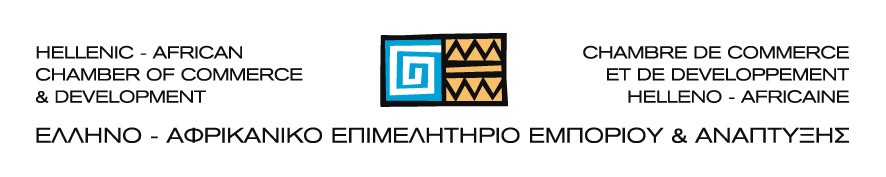 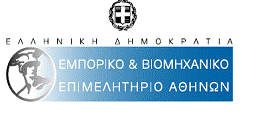 «Επτά Γυναίκες μιλούν για το επιχειρείν στην Αφρική»Τρίτη, 13 Ιουνίου 2023ΕΒΕΑ (Ακαδημίας 7, Αθήνα, 6οςόροφος)ΠΡΟΓΡΑΜΜΑ17:00 – 17:15Χαιρετισμοίκα Σοφία Κουνενάκη ΕφραίμογλουΠρόεδροςτουΕμπορικούκαιΒιομηχανικού Επιμελητηρίου Αθηνών (ΕΒΕΑ)κα Τερίνα ΑρμενάκηΑντιπρόεδρος του Ελληνο-Αφρικανικού Επιμελητηρίου Εμπορίου και Ανάπτυξης (ΕΑΕΕΑ)κα Βίκυ ΛοΐζουΓενική Γραμματέας Διεθνών Οικονομικών Σχέσεων και Εξωστρέφειας, Υπουργείο Εξωτερικών *               *                *17:15 – 18:50   Παρουσιάσεις Mrs. Beryl Rose SisuluΠρέσβης της ΝοτίουΑφρικήςστηνΕλλάδα  Mrs. Opunimi Orikaba AkinkugbeΠρέσβης της Νιγηρίας στην Ελλάδα Mrs. Marianna GabrielΕπίτιμη Πρόξενος της Ελλάδας και της Κύπρου στην Γκάνα κα Βίκυ ΠανταζοπούλουΕπίτιμη Πρόξενος της Κένυας στην Ελλάδα κα Τερίνα ΑρμενάκηΕπίτιμη Πρόξενος της Αιθιοπίας στην Ελλάδα 18:50 – 19:00   Q&AΓλώσσα Διεξαγωγής Εκδήλωσης: Ελληνικά (Οι Πρέσβεις της Νοτίου Αφρικής και Νιγηρίας θα μιλήσουν Αγγλικά)Συντονιστής: κa Μαρία Αρβανιτοπούλου,ΜέλοςΔιοικητικής Επιτροπής & Επικεφαλής Συμβουλευτικών Υπηρεσιών, ΕΒΕΑΧορηγός  Εκδήλωσης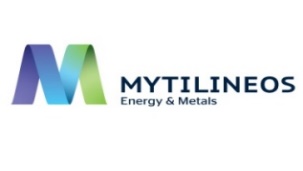 